АДМИНИСТРАЦИЯ  КЛЮКВИНСКОГО СЕЛЬСОВЕТАКУРСКОГО РАЙОНА  ===================================================ПОСТАНОВЛЕНИЕот 08.04.2024 года № 196«О назначении публичных слушаний                                                         по проекту решения Собрания депутатов Клюквинского сельсовета Курского района Курской области «Об  исполнении бюджета Клюквинского сельсовета Курского района                  Курской области  за 2023 год»Руководствуясь Федеральным  законом  № 131-ФЗ от 06.10.2003 г. «Об общих  принципах организации местного самоуправления», Устава муниципального образования «Клюквинский сельсовет» Курского района Курской области, Положения  «О публичных слушаниях в Клюквинском сельсовете Курского района Курской области», Администрация Клюквинского сельсовета Курского района ПОСТАНОВЛЯЕТ:1. Назначить  публичные  слушания  по проекту  решения Собрания  депутатов Клюквинского сельсовета Курского района  Курской области «Об исполнении бюджета Клюквинского сельсовета Курского района Курской области за 2023 год» на 3 мая 2024 года в 17.00 часов по адресу: Курская область, Курский район, п. Маршала  Жукова,  6 квартал,  дом 5,  здание БПТО, 3 этаж .2. Утвердить Порядок участия граждан в обсуждении проекта решения Собрания депутатов Клюквинского сельсовета Курского района Курской области  «Об исполнении бюджета Клюквинского сельсовета  Курского района Курской области за 2023 год (Приложение №1).3. Утвердить Порядок учета предложений по проекту решения Собрания депутатов Клюквинского сельсовета Курского района Курской области «Об исполнении бюджета Клюквинского сельсовета Курского района Курской области за 2023 год (Приложение №2).      4. Создать комиссию по обсуждению проекта решения Собрания депутатов Клюквинского сельсовета Курского района Курской области «Об  исполнении бюджета Клюквинского сельсовета Курского района Курской области за 2023 (Приложение №3).     5. Направить  на  рассмотрение  Собранию депутатов Клюквинского сельсовета  Курского района Курской области проект  Решение Собрания  депутатов Клюквинского сельсовета Курского района  Курской области «Об исполнении бюджета Клюквинского сельсовета Курского района Курской области за 2023 год.     6. Председателю комиссии по проведению публичных слушаний  направить Собранию депутатов Клюквинского сельсовета Курского района обобщенные предложения и замечания.     7. Опубликовать оповещение о проведении публичных слушаний  в газете «Сельская новь», разместить на официальном сайте муниципального образования "Клюквинский сельсовет" Курского района Курской области в сети Интернет и на платформе обратной связи.     8. Контроль  за  исполнением  настоящего постановления оставляю за собой.     9. Настоящее постановление вступает в силу со дня его  подписания.Заместитель Главы АдминистрацииКлюквинского сельсовета   Курского района                                                                                Л.П. ПеговаПриложение №1к постановлению АдминистрацииКлюквинского сельсовета Курского района от 08.04.2024 года № 196ПОРЯДОКучастия граждан в обсуждении проекта решения Собрания депутатов Клюквинского сельсовета Курского района Курской области                        «Об исполнении   бюджета Клюквинского сельсовета Курского района Курской области за 2023 год»1. Настоящий порядок разработан в соответствии с Федеральным Законом от 06.10.2003 г. № 131-ФЗ «Об общих принципах организации местного самоуправления в Российской Федерации», Уставом муниципального образования «Клюквинский сельсовет» Курского района Курской области и регулирует вопросы участия граждан в обсуждении обнародованного проекта решения Собрания депутатов Клюквинского сельсовета Курского района Курской области «Об исполнении   бюджета Клюквинского сельсовета Курского района Курской области за 2023 год ».2. Обсуждение проекта решения Собрания депутатов Клюквинского сельсовета Курского района Курской области  «Об исполнении бюджета Клюквинского сельсовета Курского района Курской области за 2023 год»  начинается со дня официального обнародования проекта решения Собрания депутатов Клюквинского сельсовета Курского района Курской области3. Все предложения граждан по существу обсуждаемых вопросов направляются в комиссию по обсуждению проекта решения Собрания депутатов Клюквинского сельсовета Курского района Курской области «Об исполнении бюджета Клюквинского сельсовета Курского района Курской области за 2023 год», приему и учету предложений по нему:- в письменной форме по адресу: Курская область, Курский район, Клюквинский сельсовет, д. Долгое, д.167. Администрации Клюквинского сельсовета Курского района Курской области;- посредством платформы обратной связи (ПОС).4. Обсуждение гражданами проекта решения Собрания депутатов Клюквинского сельсовета Курского района Курской области «Об исполнении бюджета Клюквинского сельсовета Курского района Курской области за 2023 год» может проводиться также путем коллективных обсуждений в организациях и органах местного самоуправления Клюквинского сельсовета Курского района.Обсуждение призвано на основе широкой гласности, сопоставления и изучения различных мнений способствовать выработке конструктивных предложений по проекту решения Собрания депутатов Клюквинского сельсовета Курского района Курской области «Об исполнении бюджета Клюквинского сельсовета Курского района Курской области за 2023 год».     5. Индивидуальные и коллективные предложения должны быть представлены в комиссию не позднее 17 часов последнего дня обсуждения.Приложение № 2                             к постановлению АдминистрацииКлюквинского  сельсоветаКурского района от  08.04.2024 г. № 196ПОРЯДОК УЧЕТА ПРЕДЛОЖЕНИЙпо проекту решения Собрания депутатов Клюквинского сельсовета Курского района Курской области «Об исполнении бюджета Клюквинского сельсовета Курского района Курской области за 2023 год»1. Настоящий Порядок разработан в соответствии со ст. 44 Федерального закона от 6 октября 2003 г. N 131-ФЗ "Об общих принципах организации местного самоуправления в Российской Федерации" и определяет порядок учета предложений по обнародованному проекту решения  Собрания депутатов Клюквинского сельсовета Курского района Курской области «Об исполнении бюджета Клюквинского сельсовета Курского района Курской области за 2023 год».2. Предложения по проекту решения Собрания депутатов Клюквинского сельсовета Курского района Курской области «Об исполнении бюджета Клюквинского сельсовета Курского района Курской области за 2023 год» вносятся гражданами, проживающими на территории Клюквинского сельсовета Курского района Курской области, как от индивидуальных авторов, так и коллективные. В предложениях граждан указывается контактная информация лица, направившего предложение (фамилия, имя, отчество, адрес места жительства, телефон). Анонимные предложения рассмотрению не подлежат.3. Предложения по проекту решения Собрания депутатов Клюквинского сельсовета Курского района Курской области «Об исполнении бюджета Клюквинского сельсовета Курского района Курской области за 2023год» вносятся в комиссию по  приему и учету предложений по нему в письменном виде посредством направления в Администрацию Клюквинского сельсовета Курского района Курской области или посредством платформы обратной связи (ПОС), и рассматриваются комиссией в соответствии с настоящим Порядком. Комиссия не включает в перечень предложений по вопросу, вынесенному на публичные слушания, предложения, не соответствующие требованиям, а также не относящихся к предмету публичный слушаний.4. Предложения по проекту решения  Собрания депутатов Клюквинского сельсовета Курского района Курской области «Об исполнении бюджета Клюквинского сельсовета Курского района Курской области за 2023 год»  вносятся в комиссию в течение 20 дней со дня его официального обнародования (в период с 12 апреля 2024 года по 2 мая 2024 года).5. Поступившие предложения регистрируются комиссией в день поступления.6. Предложения по проекту решения Собрания депутатов Клюквинского сельсовета Курского района Курской области «Об исполнении бюджета Клюквинского сельсовета Курского района Курской области за 2023 год», внесенные с нарушением положений и сроков, установленных настоящим Порядком, не рассматриваются.7. Комиссия обобщает и систематизирует поступившие предложения и по итогам рассмотрения готовит по ним мотивированное заключение. Обобщенные и систематизированные материалы вместе со своим мотивированным заключением комиссия направляет в Собрание депутатов Клюквинского сельсовета Курского района Курской области в течение 5 дней со дня завершения приема предложений.8. При необходимости комиссия вправе привлекать для изучения и оценки поступивших предложений авторов либо их представителей, а также специалистов.Приложение № 3к постановлению АдминистрацииКлюквинского сельсоветаКурского района от 08.04.2023 г. № 196СОСТАВкомиссии  по обсуждению проекта решения Собрания депутатов Клюквинского сельсовета Курского района Курской области «Об исполнении бюджета Клюквинского сельсовета Курского района Курской области за 2023 год»Председатель комиссии: Лыков  Виктор  Леонидович - Глава Клюквинского    сельсовета Курского района.Члены комиссии:1. Волобуева  Наталья Сергеевна  –заместитель Главы Администрации  Клюквинского    сельсовета Курского района по экономике и финансам. 2. Пегова Лариса  Петровна –  заместитель Главы   Администрации Клюквинского сельсовета Курского района  по  общим  вопросам.3.  Хмелевская Ольга Владимировна – заместитель Главы Администрации Клюквинского сельсовета Курского района по правовым вопросам. 4. Певнев Михаил  Григорьевич – председатель Собрания депутатов Клюквинского сельсовета Курского района.5. Нищева Елена  Алексеевна – депутат Собрания депутатов Клюквинского сельсовета Курского района.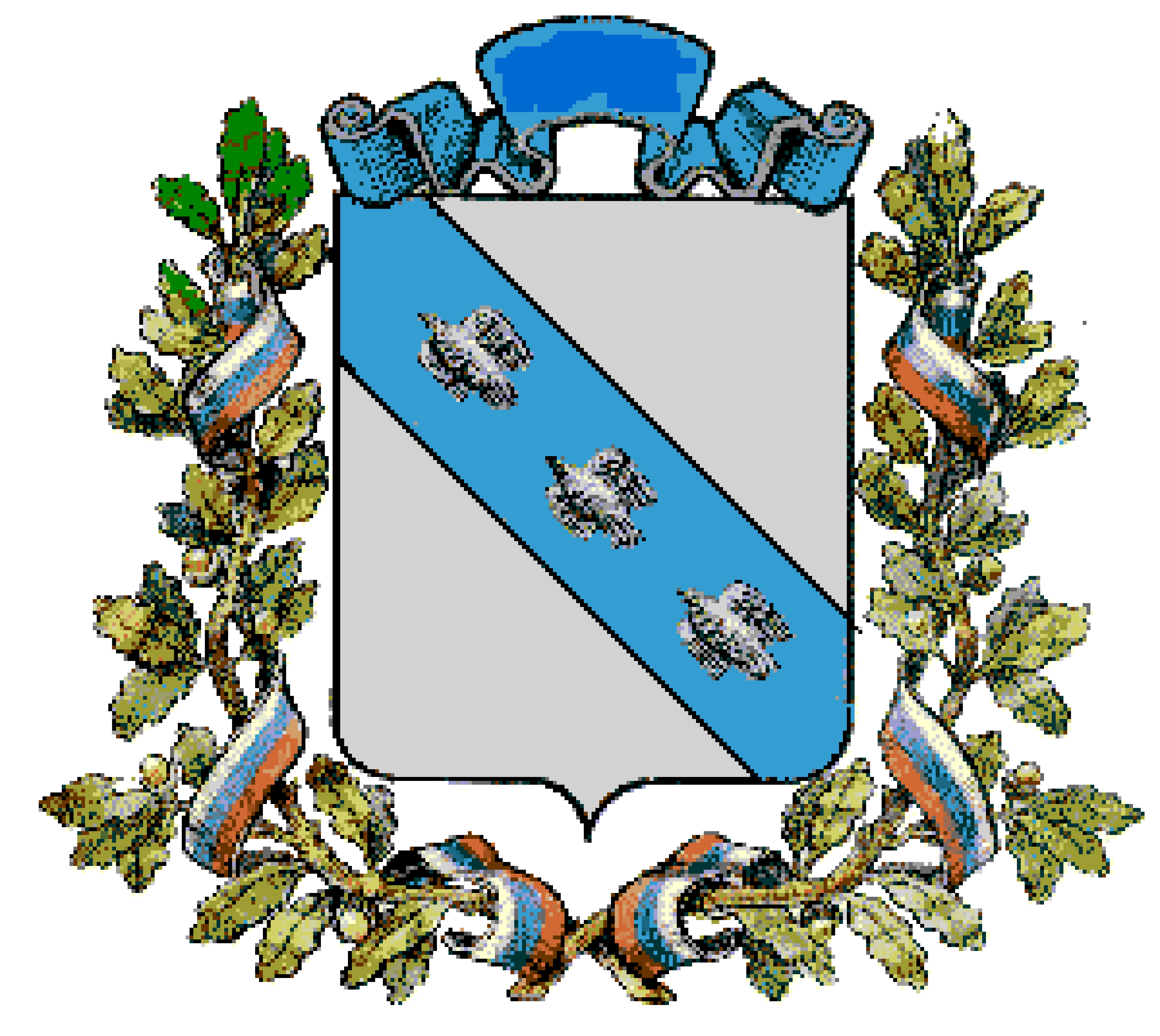 